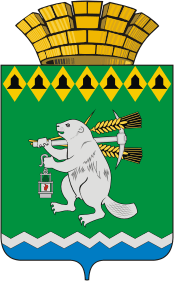 Администрация Артемовского городского округа ПОСТАНОВЛЕНИЕот 29.12.2021                                                                                            № 1218-ПАОб утверждении Плана - графика обследования объектов социальнойинфраструктуры в Артемовском городском округеВо исполнение Постановления Правительства Свердловской области от 24.08.2017 № 602-ПП «Об утверждении Порядка осуществления мониторинга обеспечения органами государственной власти Свердловской области и органами местного самоуправления муниципальных образований, расположенных на территории Свердловской области, беспрепятственного доступа инвалидов к объектам социальной, инженерной и транспортной инфраструктур и к предоставляемым в них услугам», руководствуясь статьями 30, 31 Устава Артемовского городского округа,ПОСТАНОВЛЯЮ:1. Утвердить План-график обследования объектов социальной инфраструктуры в Артемовском городском округе (Приложение).2. Комиссии по проведению обследования объектов социальной инфраструктуры в Артемовском городском округе (Лесовских Н.П.):2.1 обеспечить проведение обследований объектов социальной инфраструктуры с целью установления соблюдения и исполнения положений законодательства Российской Федерации и Свердловской области, регулирующих отношения в сфере обеспечения беспрепятственного доступа инвалидов к объектам социальной инфраструктуры и предоставляемым в них услугам, и подготовку информации о соблюдении положений законодательства в Артемовском городском округе. Срок - 28.12.2021;2.2. результаты обследования объектов социальной инфраструктуры по форме согласно приложению № 2 к Порядку осуществления мониторинга обеспечения органами государственной власти Свердловской области и органами местного	самоуправления муниципальных образований, расположенных на территории Свердловской области, беспрепятственного доступа инвалидов к объектам социальной, инженерной и транспортной инфраструктур и к предоставляемым в них услугам за 2021 год, утвержденному Постановлением Правительства Свердловской области от 24.08.2017 № 602-ПП «Об утверждении Порядка осуществления мониторинга обеспечения органами государственной власти Свердловской области и органами местного самоуправления муниципальных образований, расположенных на территории Свердловской области, беспрепятственного доступа инвалидов к объектам социальной, инженерной и транспортной инфраструктур и к предоставляемым в них услугам», разместить на официальном сайте Артемовского городского округа в информационно-телекоммуникационной сети «Интернет» в разделе «Социальная сфера» подраздела «Социальная политика» и направить в Администрацию Восточного управленческого округа Свердловской области. Срок - 31.01.2022.3. Контроль за исполнением постановления возложить на заместителя главы Администрации Артемовского городского округа Лесовских Н.П.Глава Артемовского городского округа				         К.М. Трофимов